Nr sprawy: 5087/AZ/262/2022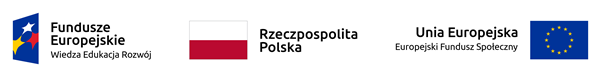 Załącznik nr 2a Formularz cenowy część 2FORMULARZ CEN JEDNOSTKOWYCHCena oferty musi obejmować:- koszt zakupu i dostawy urządzeń wraz z okablowaniem i materiałami instalacyjnymi koniecznymi do podłączenia i uruchomienia,- gwarancję,- instrukcję obsługi,- integrację wszystkich elementów zamówienia,	- transport do zamawiającego wraz z wniesieniem i montażem,- pierwsze uruchomienie i instruktaż stanowiskowy w miejscu montażu.Lp.Przedmiot zamówieniaPrzedmiot zamówieniaIlość SztukCena netto (w zł) za sztukęVatw %Cena brutto (w zł) za sztukęCena brutto 
(w zł) dla wskazanej liczby sztuk  1.Monitor Interaktywny 75”- zgodnie z OPZProducent (podać): ……….Model/Typ (podać): ……….Monitor Interaktywny 75”- zgodnie z OPZProducent (podać): ……….Model/Typ (podać): ……….42.Monitor interaktywny 64”- zgodnie z OPZProducent (podać): ……….Model/Typ (podać): ……….Monitor interaktywny 64”- zgodnie z OPZProducent (podać): ……….Model/Typ (podać): ……….2----------Razem - cena brutto łącznie:Razem - cena brutto łącznie:Razem - cena brutto łącznie:Razem - cena brutto łącznie:-----… zł